Dzień dobry, przesyłam Wam drogie dzieci kolejną dawkę ćwiczeń do pracy w domu. W razie jakiś pytań zapraszam do kontaktu: j.zolopa@onet.eu
Miłego weekendu!
Pani Asia Ćwiczenia artykulacyjne – bajka logopedyczna ,,Wesołe miasteczko’’Wybieramy się dzisiaj do wesołego miasteczka. Idziemy pieszo alejką (tupiemy). Drzewa szumią: szszszsz (rękami machamy nad głową). Zaczynamy podskakiwać: prawy łokieć do lewego kolana, lewy do prawego. Lecimy samolotem (żżżżż) (ruch głowy od lewej do prawej strony), jedziemy pociągiem (czczczczcz) (głowa kiwa się: góra – dół) i na koniec samochodem: dżdżdż. Jesteśmy już na miejscu. *Najpierw idziemy na huśtawki (język „huśta” się od jednego do drugiego kącika ust),* potem wsiadamy do karuzeli (język oblizuje wargi przy otwartych szeroko ustach),* na koniki (kląskanie, parskanie),* zjeżdżalnię (język unosi się w stronę nosa, po czym „zjeżdża” w dół).Na koniec rozpalamy ognisko i śpiewamy: lalalala, lololo, lelele, lululu, lilili (przy otwartych ustach, broda się nie rusza).Zmęczeni, wracamy z wesołego miasteczka (tupiemy). O! Patrzcie! Skrzaty. Jeśli będziemy cicho, to może ich nie spłoszymy. Skrzaty rozmawiają w swoim języku. Spróbujmy mówić tak jak one. Posłuchajmy, co mówi pierwszy. Powiedział: bla ble bla ble… (powtarzamy), drugi: tdn, tdn, tdn…(powtarzamy), trzeci: lelum polelum, lelum polelum…(powtarzamy). Cichutko na paluszkach idziemy dalej. O! Patrzcie, konie! Wsiadamy na nie i jedziemy: patataj, patataj (powtarzamy). Zmieniamy środek transportu. Teraz jedziemy na drewnianych wózkach: dddd (dziąsłowe). A teraz kolejką liniową: żżżżż.  Dotarliśmy do domu. Witają nas rodzice (całusy). Zmęczeni dniem, zasypiamy (chrapiemy). Ćwiczenia oddechowe – huśtanie misia 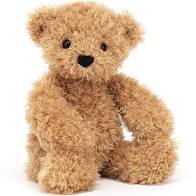 Dziecko lezy na plecach, na brzuchu umieszczamy misia.Polecamy dziecku zrobić wdech (brzuch uwypukla się), wydech (brzuch opada). Ćwiczenia słuchoweNa stronie: https://learningapps.org/watch?v=paybt5kgk20&fbclid=IwAR1j2kDZOfn5arhd1Hb3GIR4_SkHDZxObcP3h3Ry0Oyt5gunFbECpTD4xXoznajdują się odgłosy sprzętów domowych, łączymy dźwięk z odpowiednim obrazkiem Ćwiczenia – rymyŁączymy kredką lub paluszkiem rymujące się nazwy przedstawionych obrazków 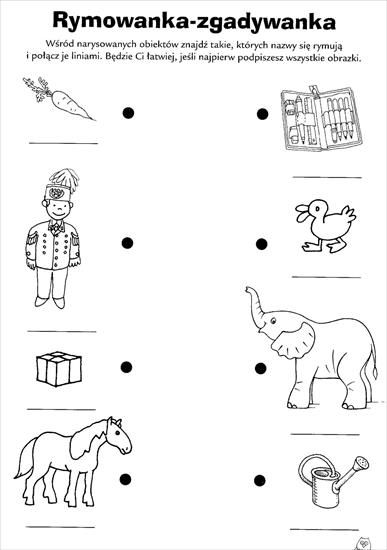 Ćwiczenia – biernik Rodzic czyta zdanie, a dziecko uzupełnia je odpowiednim obrazkiem (lub wskazuje na odpowiedni obrazek) i powtarza całe zdanie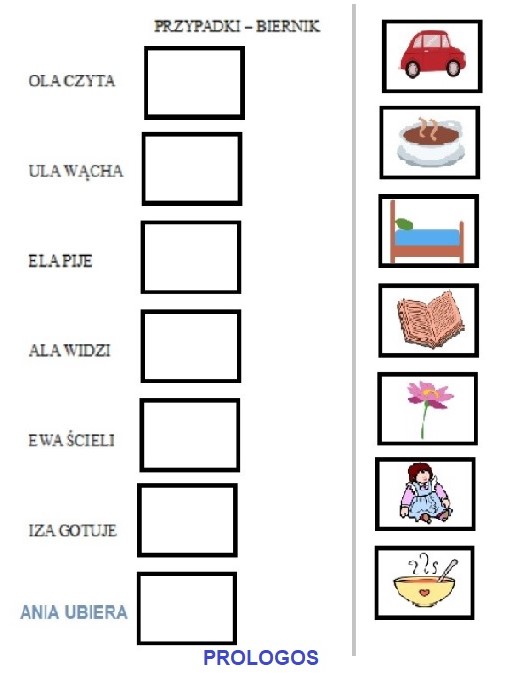 Dziecko opisuje co dzieje się na obrazkach. 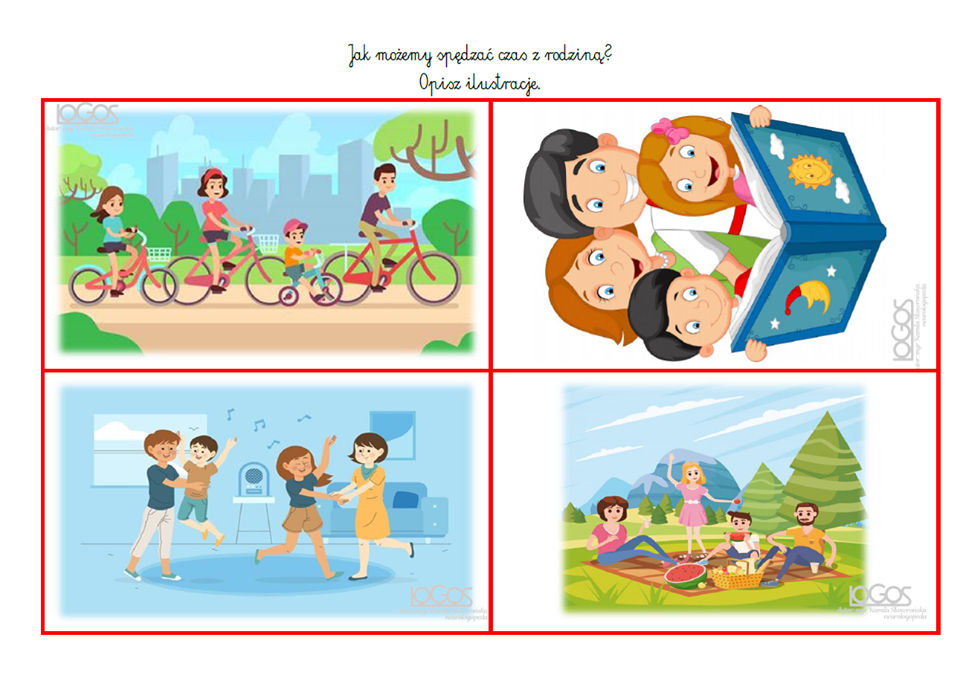 